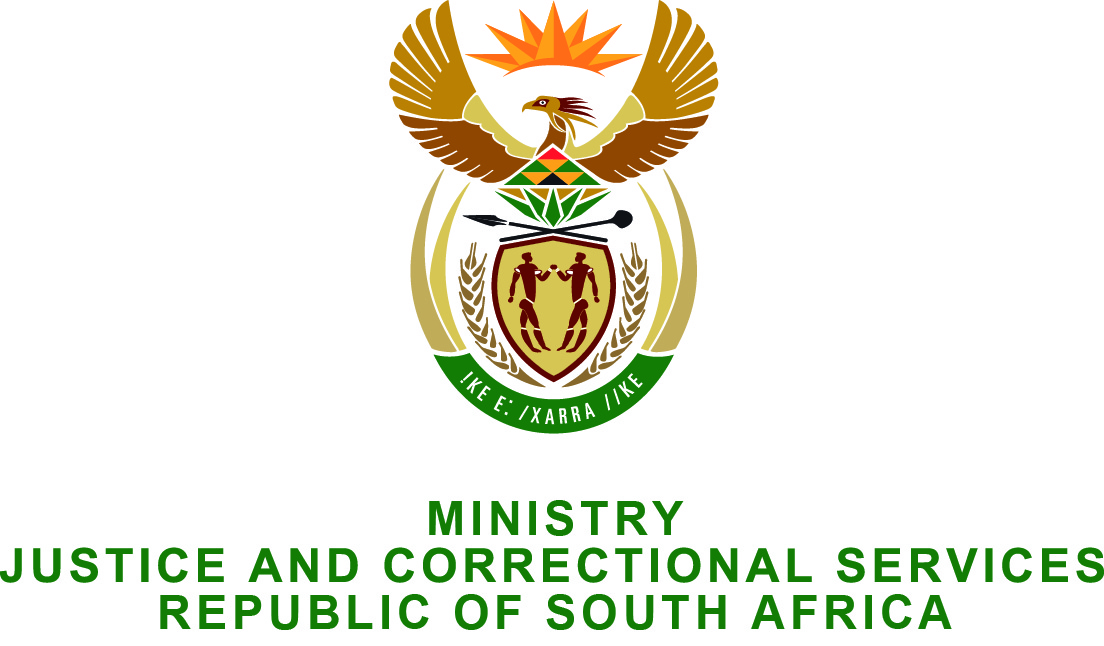 NTIONL SSEMBLY  QUESTION FOR WRITTEN REPLY PRLIMENTRY QUESTION NO.: 2684DTE OF QUESTION: 31 JULY 2015DATE OF REPLY: 14 AUGUST 2015Adv G Breytenbach (DA) to ask the Minister of Justice and Correctional Services:Whether (a) he, (b) his Deputy Ministers and (c) any officials in his department travelled to China in the 2014-15 financial year; if so, what was the (i) purpose of each specified visit and (ii)(aa) total cost and (bb) breakdown of such costs of each specified visit? NW3115EREPLY:I wish to inform the Honourable Member that (a) neither I nor the former Minister of Justice and Constitutional Development travelled to  during 2014-15;(b)    the Deputy Minister of Justice and Constitutional Development and Deputy Minister of Correctional Services did not travel to China during 2014-2015; and (c)   I have been informed that no officials from all the departments, travelled to  during the 2014-15 financial year.(i) and (ii) therefore fall away.